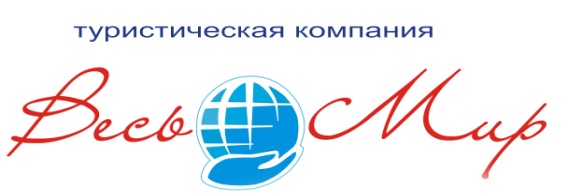 РТ, 420107, г Казань, ул. Спартаковская, д. 2, оф.312е-mail: allworld-tour@mail.ru сайт: www.vesmirkazan.ruтелефакс:  (843) 296-93-70; 8 (900) 325-27-30______________________________________________________________________________________Стоимость путевок в санаторий «Чувашия» в 2022 годуПолную информацию по санаторию смотрите здесь…Пенсионерам: специальные заезды по специальным ценам с трансфером из Казани! (см. здесь…)Цены действуют с 10.01.22г. по 31.05.22г. Расчётный период:  сутки            				 Расчётный час:  заезд – 12.00, выезд – 10.00.*В путевку «Оздоровление» входит – ЛФК, бассейн, ароматические ванны, терренкур, фитобар, прием мин.воды, спелеотерапия.Условия обслуживания: Расчетный час - любой. Расчетный период – сутки.Дети:  Дети до 4-х лет принимаются бесплатно без места и питания.Дети от 4 до 14 лет скидка 10% от стоимости путевки, при размещении на основное место в номерах повышенной комфортности берётся цена детского дополнительного места.Документы на заселение: Путевка или Ваучер, документы, удостоверяющие личность ВСЕХ участников тура. Для лечения необходима Санаторно-курортная карта (взрослым – форма №072/у-04, детям - №076/у-04), для детей до 15 лет - справка о прививках, об отсутствии контакта с инфекционными заболеваниями.Условные обозначения: основное место: "2" - 2-х спальная кровать, "1" – 1,5-спальная кровать,доп. место: "2" - раскладной диван; во все номера можно поставить  раскладушку.РазмещениеКол-воместКол-воместПроживание,Питание, оздоровление*(«Заказ. меню»)Проживание,Питание, оздоровление*(«Заказ. меню»)Проживание,питание, лечениеПроживание,питание, лечениеСтандартные номера (питание – «заказное меню»)осн.доп.Проживание,Питание, оздоровление*(«Заказ. меню»)Проживание,Питание, оздоровление*(«Заказ. меню»)Проживание,питание, лечениеПроживание,питание, лечение(ТВ, холодильник, радио, телефон, душ, санузел, балкон, S=12кв м)(ТВ, холодильник, радио, телефон, душ, санузел, балкон, S=12кв м)(ТВ, холодильник, радио, телефон, душ, санузел, балкон, S=12кв м)1 чел.2 чел.1 чел.2 чел.2-х местный стандарт-эконом (3,4эт.)1+129005800350070002-х местный стандарт-эконом (3,4эт.) ПЕНСИОНЕР31002-х местный (3,4эт.) («Мать и Дитя»)540066001-местный стандарт-эконом (5 эт.)239006000450072001-местный стандарт-комфорт (5 эт.)242006600480078001-местный стандарт-эконом (5 эт.) ПЕНСИОНЕР24100Дополнительное место в стандартном номереДополнительное место в стандартном номереДополнительное место в стандартном номере1 чел.1 чел.Дополнительное место 21002700Дополнительное место (ребенок  от 4 до 14 лет)17002200Номера повышенной комфортности Номера повышенной комфортности Номера повышенной комфортности 1 чел.2 чел.1 чел.2 чел.(2х1,5 кровати, TV, холодильник, душевая кабина,  санузел, балкон)(2х1,5 кровати, TV, холодильник, душевая кабина,  санузел, балкон)(2х1,5 кровати, TV, холодильник, душевая кабина,  санузел, балкон)2-х местный улучшенный номер1+11+137007400430086003-х местный улучшенный номер1+1+11+1+13300660039007800(TV, холодильник, кресло, ванна, санузел, балкон)(TV, холодильник, кресло, ванна, санузел, балкон)(TV, холодильник, кресло, ванна, санузел, балкон)1 чел.2 чел.1 чел.2 чел.Номер «Студия»215500800061009200Номер «Студия» («Чувашия», «Япония», «Египет», «Индия»)Номер «Студия» («Чувашия», «Япония», «Египет», «Индия»)Номер «Студия» («Чувашия», «Япония», «Египет», «Индия»)61008800670010000( TV, холодильник, мягкая мебель, посуда, душ. каб., санузел, балкон)( TV, холодильник, мягкая мебель, посуда, душ. каб., санузел, балкон)( TV, холодильник, мягкая мебель, посуда, душ. каб., санузел, балкон)1 чел.2 чел.1 чел.2 чел.«Джуниор сюит» 2-х комнатный225700820063009400( TV, холодильник, мягкая мебель, посуда, душ. каб., санузел, балкон)( TV, холодильник, мягкая мебель, посуда, душ. каб., санузел, балкон)( TV, холодильник, мягкая мебель, посуда, душ. каб., санузел, балкон)1 чел.2 чел.1 чел.2 чел.«Джуниор сюит» 2-х комнатный №806 («Франция»)2263009000690010200(2 спальни, TV, хол-к, гостиная с мяг.  меб., караоке, посуда, душ.каб., с/у, балкон)(2 спальни, TV, хол-к, гостиная с мяг.  меб., караоке, посуда, душ.каб., с/у, балкон)(2 спальни, TV, хол-к, гостиная с мяг.  меб., караоке, посуда, душ.каб., с/у, балкон)1 чел.2 чел.1 чел.2 чел.«Апартамент» №701 3-х комнатный семейный2 27700106008300118003 чел.4 чел.3 чел.4 чел.«Апартамент» №701 3-х комнатный семейный1+113500164001530018800(TV, холодильник, телефон, мягкая  мебель, кухня с посудой, ванна,  санузел)(TV, холодильник, телефон, мягкая  мебель, кухня с посудой, ванна,  санузел)(TV, холодильник, телефон, мягкая  мебель, кухня с посудой, ванна,  санузел)1 чел.2 чел.1 чел.2 чел.Номер «Апартамент» №№801 2-х комнатный770010600830011800(TV, холодильник, телефон, мягкая  мебель, кухня с посудой, ванна,  санузел)(TV, холодильник, телефон, мягкая  мебель, кухня с посудой, ванна,  санузел)(TV, холодильник, телефон, мягкая  мебель, кухня с посудой, ванна,  санузел)1 чел.2 чел.1 чел.2 чел.Номер «Апартамент» №901930012600990013800(Спальня+гост+столов, 3ТВ, т\ф, хол-к, СВЧ, эл.чайник, джакузи, балкон)(Спальня+гост+столов, 3ТВ, т\ф, хол-к, СВЧ, эл.чайник, джакузи, балкон)(Спальня+гост+столов, 3ТВ, т\ф, хол-к, СВЧ, эл.чайник, джакузи, балкон)1 чел.2 чел.1 чел.2 чел.Номер «Люкс» 2-х уровневый №820227700106008300118003 чел.3 чел.Номер «Люкс» 2-х уровневый №8201350015300Дополнительное место в номерах повыш. комфортностиДополнительное место в номерах повыш. комфортностиДополнительное место в номерах повыш. комфортности1 чел.1 чел.Дополнительное место (ул.номер)23002700Дополнительное место (ребенок от 4 до 14 лет)19002300Дополнительное место (студия, джуниор сюит)25003100Дополнительное место (ребенок от 4 до 14 лет)21002700Дополнительное место (студия стилиз., джуниор сюит №901)27003300Дополнительное место (ребенок от 4 до 14 лет)23002900Дополнительное место (апартаменты)29003500Дополнительное место (ребенок от 4 до 14 лет)25003100Дополнительное место (апартамент №901)33003900Дополнительное место (ребенок от 4 до 14 лет)27003300Услуги по организации питания и леченияДоплата за питание 3-х разовое («Шведский стол») 0000Лечение 600600600600Дополнительные услугиАренда сауны с бассейном (до 12 чел.)1,5 часа1,5 часа2200220022002200Посещение сауны с бассейном1,5 часа1,5 часа200200200200